Every Good Deed is a CharityFrist KhutbahAll praises are due to Allah who has commanded His slaves to perform righteous deeds, and has decreed for them the reward of charity therein.  I testify that there is nothing worthy of worship except Allah, the uniquely One, who has no partners in His one-ness. And I testify that Sayyiduna Muhammad is the slave of Allah and His Messenger. So, O Allah, send Your peace and blessings upon him and upon his family, his companions and whomsoever follows him in guidance until the Last Day.To Continue: I advise you slaves of Allah and myself with the Taqwa of Allah as Allah says: يَا أَيُّهَا الَّذِينَ آمَنُوا اتَّقُوا اللَّهَ ‌وَلْتَنْظُرْ نَفْسٌ مَا قَدَّمَتْ لِغَدٍ وَاتَّقُوا اللَّهَ إِنَّ اللَّهَ خَبِيرٌ بِمَا تَعْمَلُونَO you who have believed, fear Allah. And let every soul look to what it has put forth for tomorrow - and fear Allah. Indeed, Allah is Acquainted with what you do. [Qur'an: 59:18]O Believers: The Prophet (peace and blessings of Allah be upon him) clarified for us that charity is not be limited to the giving of one's wealth alone, but is also to be found in righteous deeds and words, for he (peace and blessings of Allah be upon him) said: كُلُّ مَعْرُوفٍ صَدَقَةٌEvery good deed is a charity. [Bukhari and Muslim]So, the believers are those who through the small steps that they take to go towards the Mosque attain unto the rank of those who give charity. As the Prophet (peace and blessings of Allah be upon him) said:وَكُلُّ خُطْوَةٍ تَمْشِيهَا إِلَى الصَّلَاةِ ‌صَدَقَةٌAnd every step that you take towards the prayer is a charity [Muslim]This reward of charity can be multiplied manifold when a person busies themselves with what is called the Bāqiyāt al-Ṣālihāt (enduring righteous deeds) during whatever time they find, as the Prophet (peace and blessings of Allah be upon him) said: إِنَّ بِكُلِّ تَسْبِيحَةٍ صَدَقَةً، وَكُلِّ تَكْبِيرَةٍ صَدَقَةً، وَكُلِّ تَحْمِيدَةٍ صَدَقَةً، ‌وَكُلِّ ‌تَهْلِيلَةٍ ‌صَدَقَةًIn every ascription of glory to God, every declaration of His greatness, every utterance of praise to Him, every declaration that He is the only One worthy of worship, there is charity. [Muslim]In every goodly word a person can attain unto the reward of charity, as the Prophet (peace and blessings of Allah be upon him) said: كُلُّ كَلِمَةٍ طَيْبَةٍ ‌صَدَقَةٌEvery goodly word is a charity. [Adab al-Mufrad]Someone who smiles in the face of someone they meet, attains unto the reward of charity, as the Prophet (peace and blessings of Allah be upon him) said:تَبَسُّمُكَ فِي وَجْهِ أَخِيكَ لَكَ صَدَقَةٌTo smile in the face of your brother is a charity. [Tirmidhi]From the greatest of means by which a person attains unto the reward of charity, is supporting others in the affairs of their lives, and fulfilling their needs, aiding them in whatever they maybe unable to do for themselves as the Prophet (peace and blessings of Allah be upon him) said:وَعَوْنُ الرَّجُلِ أَخَاهُ ‌صَدَقَةٌA man's helping his brother is a charity. [Adab al-Mufrad]A person is written as being from those who give charity by showing compassion for the weak, consoling the needy, providing relief from anguish to the distressed, and giving assistance to the distraught. For the Prophet (peace and blessings of Allah be upon him) said:فَيُعِينُ ‌ذَا ‌الحَاجَةِ ‌الْمَلْهُوفَ... فَإِنَّهُ لَهُ صَدَقَةٌA person should help one who was in need and distressed… for that would be charity for him. [Bukhari and Muslim]So, O Allah, accept for us to do good deeds, and to multiply these deeds into charity. And raise for us the spiritual ranks, such that we can be from those who attain unto Paradise. And bless us with devotion to You, and accept all of us for Your obedience and bless us with obedience towards Your Messenger (peace and blessings of Allah be upon him), and obedience towards those whom You have ordered us to show obedience towards, in accordance with Your saying: يَا أَيُّهَا الَّذِينَ آمَنُوا أَطِيعُوا اللَّهَ وَأَطِيعُوا الرَّسُولَ وَأُولِي الْأَمْرِ مِنْكُمْO you who have believed, obey Allah and obey the Messenger and those in authority among you. [Qur'an: 4:59]I say this and I seek forgiveness for myself and for you, so seek His forgiveness, indeed He is the most forgiving, most Merciful.Second KhutbahAll praises are due to Allah, I praise Him with the best of praises, for He is the One who sends down His reward on those who listen to His speech and follow the best of it. And may peace and blessings be upon our Sayyid, Sayyiduna Muhammad (peace and blessings of Allah be upon him) and upon all of his companions. I advise you slaves of Allah and myself with the Taqwa of Allah, so have Taqwa of Him.O Believers: Preserving the life and safety of others, and removing the causes of harm from their path, pleases our Lord, preserves our environment, and are considered forms of charity. The Prophet (peace and blessings of Allah be upon him) said: وَتُمِيطُ الْأَذَى عَنِ الطَّرِيقِ ‌صَدَقَةٌRemoving a harmful object from the path is a charity. [Muslim]The Prophet (peace and blessings of Allah be upon him) mentioned that a person should strive to give charity every day, and he enumerated the different forms of such charity, before then saying: وَيُجْزِئُ مِنْ ذَلِكَ رَكْعَتَانِ يَرْكَعُهُمَا مِنَ الضُّحَىAnd two rak'as which one prays in the forenoon serve as equivalent of all that (i.e. the different forms of charity). [Muslim]So, let us hasten to obey our Lord and draw near to our Creator through performing good deeds. Benefiting the people around us and making them happy with our words and actions, for that is what cultivates affection between us and increases our reward with Allah. For Allah says:إِنَّ ‌الْمُصَّدِّقِينَ وَالْمُصَّدِّقَاتِ وَأَقْرَضُوا اللَّهَ قَرْضًا حَسَنًا يُضَاعَفُ لَهُمْ وَلَهُمْ أَجْرٌ كَرِيمٌIndeed, the men who practice charity and the women who practice charity and [they who] have loaned Allah a goodly loan - it will be multiplied for them, and they will have a noble reward. [Qur'an: 57:18]And with this we ask that You, O Allah, that You send Your prayers and blessings upon all of the Prophets and Messengers, especially on the seal of them, our master, our Prophet, Sayyiduna Muhammad. O Allah send Your peace and blessings upon him, and upon his family, his companions, all of them. And send your blessings upon the righteous and rightly guided Khulafa: Sayyiduna Abu Bakr, Sayyiduna Umar, Sayyiduna Uthman and Sayyiduna Ali, and upon all of the companions and those of the righteous who come after them, may Allah be pleased with them all.O Allah, grant success to the UAE President HH Mohammed bin Zayed Al Nahyan, to the Vice-President and his Brothers, their Highnesses, the Rulers of the Emirates and guide them to all that which is good and what pleases You.O Allah, bestow your mercy on the late Sheikh Zayed, Sheikh Maktoum, Sheikh Khalifa bin Zayed and the other late UAE Sheikhs who have passed on to Your mercy. We ask you to admit them into Paradise by Your grace.O Allah have mercy on those martyred for Your sake, and grant them intercession for their people, and grant their families patience and a great reward. And have mercy, our Lord, upon all of the believers, the living and the dead. Believers, remember Allah and He will remember you, forget Him not, lest you be forgotten. Be grateful for your blessings and you will be increased therein. So, stand up for prayer.  دولـة الإمـارات العـربية المتحـدة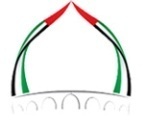 الجمعة: 12 ربيع الثاني1445هالهيئة العامة للشؤون الإسلامية والأوقافالموافق: 27/10/2023م